Création de Stellantis Ventures avec un fonds de 300 millions d’euros pour accélérer l’adoption des innovations AMSTERDAM, le 16 mars 2022 – Stellantis a annoncé aujourd’hui le lancement de son premier fonds de capital-risque avec la création de Stellantis Ventures. Le fonds a pour objectif d’investir dans un premier temps, 300 millions d’euros dans des startups développant des produits innovants orientés clients, susceptibles d’être déployés dans les secteurs automobile et mobilité, et ce à différentes étapes de leur évolution « Nous avançons rapidement dans notre transformation pour devenir une tech company de mobilité tout en réinventant l’avenir de la mobilité pour les générations à venir », déclare Ned Curic, Chief Technology Officer chez Stellantis. « Le marché évolue, tout comme la technologie et notre rapport au client. Stellantis Ventures va accélérer notre transformation en adoptant de nouvelles technologies développées par des startups innovantes tout en favorisant leur potentiel de croissance. »Stellantis Ventures agira en tant qu’investisseur stratégique et aidera les startups à intégrer les nouvelles technologies dans l’entreprise dans un délai restreint – rendant ainsi possible cette appropriation en quelques mois au lieu de plusieurs années. Ces investissements auront un impact non seulement sur les efforts de Stellantis en matière d’écoresponsabilité, de compétitivité et de technologies embarquées, mais également sur l’expérience de nos clients dans les domaines du marketing, des ventes et du financement. Annoncé dans le cadre de Dare Forward 2030, le Plan Stratégique de Stellantis, Stellantis Ventures s’engage à apporter son soutien aux jeunes entrepreneurs et à encourager le développement d’innovations basées sur la satisfaction client, l’écoresponsabilité et une gamme complète de solutions technologiques dédiées à la mobilité. Si vous êtes un entrepreneur ou une start-up à la recherche d’investisseurs, rendez-vous sur https://stellantis.ventures# # #À propos de StellantisStellantis N.V. (NYSE / MTA / Euronext Paris : STLA) fait partie des principaux constructeurs automobiles et fournisseurs de services de mobilité internationaux. Abarth, Alfa Romeo, Chrysler, Citroën, Dodge, DS Automobiles, Fiat, Jeep®, Lancia, Maserati, Opel, Peugeot, Ram, Vauxhall, Free2move et Leasys : emblématiques et chargées d’histoire, nos marques insufflent la passion des visionnaires qui les ont fondées et celle de nos clients actuels au cœur de leurs produits et services avant-gardistes. Forts de notre diversité, nous façonnons la mobilité de demain. Notre objectif : devenir la plus grande tech company de mobilité durable, en termes de qualité et non de taille, tout en créant encore plus de valeur pour l’ensemble de nos partenaires et des communautés au sein desquelles nous opérons. Pour en savoir plus, www.stellantis.com/frPour plus d’informations, merci de contacter :communications@stellantis.comwww.stellantis.com/fr@StellantisStellantisStellantisStellantis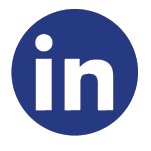 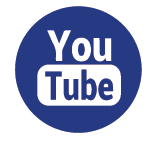 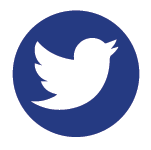 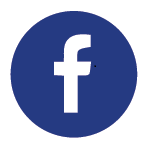 